Title: Best Cricket Betting Strategies – ReviewDescription: In this article, we will tell you about the best strategies for betting on cricket, with the help of which you will be able to bet on the matches you are interested in and winArticle Name: Best Cricket Betting Strategies 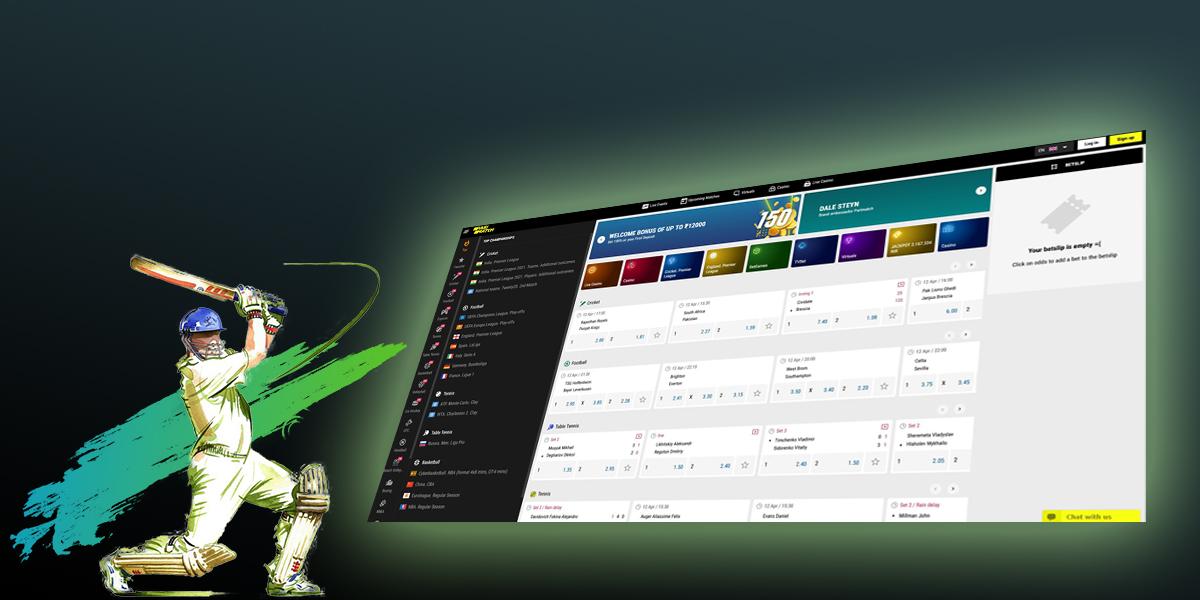 Did you know that cricket is one of the most popular sports? According to some reports, it ranks 2nd in popularity after football all over the world, which may surprise many. Cricket has a lot of fans primarily in Asian countries, in Australia, England, New Zealand, and South Africa. Therefore, cricket betting does not lose its relevance.The teams meet each other mainly on a grass field, each of them consisting of 11 players. The goal is to score more points. There is a pitcher and a receiver. The ball is sent by the bat to a certain area, other players move around the field and have to catch it.Different cricket championships and tournaments may differ significantly in terms of rules, the number of participants, and the format of the game. The Cricket World Cup Final is held every 4 years. Before that, playoff tournaments and quarters and halves of the finals are held. The leader in the championship is Australia, which has won the Cup 5 times, then India, the national teams of Pakistan and Sri Lanka.Best Betting Strategies for CricketHere are strats and tips.Total Under in LiveMatches taking place in rainy conditions are suitable for this strategy. Before starting the game, pay attention to the forecasts of weather forecasters. In real-time, wait for the right moment to bet on the total under. We are interested in a coefficient of about 2.00, the amount of the bet is up to 5% of the total available bank.Choosing the Best InsiderA bet on the best insider is often found in BC betting lines. This is the player who managed to make the most runs or hit the wickets more times than the other participants did. To determine who exactly has the potential to claim the title of the best insider, it will not be superfluous to study statistics before the match. We recommend betting on the most obvious contender. Yes, the coefficient will not be the highest (although at least 2.00 is needed), however, this strategy can bring a lot of income.How to Bet on Cricket Correctly?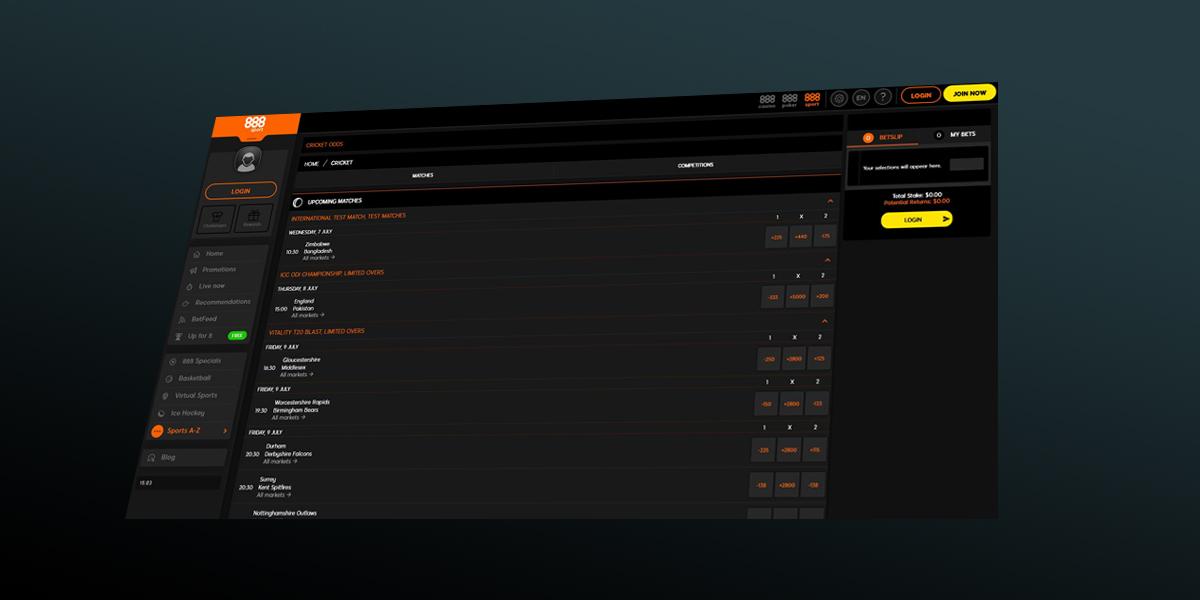 We recommend  cricket betting  in live mode. This will allow you to analyze the course of the game yourself because if you are not a cricket expert, it will not be easy to predict the development of events in a particular meeting. Matches last for 5-6 hours and up to 3-4 days, which means that you will have enough time to make a deliberate and balanced decision. Excessive haste does not lead to anything good.Cricket is not a betting sport for which the expression "beginners are lucky" is suitable. The more knowledge the betterer has about him, the higher the probability of winning. Too complicated rules repel most betting enthusiasts, but the most persistent, ready to delve into all the subtleties of cricket, will be able to make good money on exotic sports.Sensations in cricket also take place, as in other disciplines. However, in major tournaments, the favorites mostly win. Among the national teams stand out Australia (5 times won the World Cups), India, and the West Indies (2 wins each). Once the world champion trophy was awarded to the national teams of England and Sri Lanka.Main Factors Affecting the Results of Cricket BettingCricket differs from other sports at least in that one game here can last for several days (with breaks). In matches, an important parameter for teams is the good physical fitness and endurance of the players. In the case of live bets, keep track of the current conditions of the players in different periods of the match. The calendar of games is an important thing. Spending several matches on the road, the team can accumulate fatigue and in the next games show not their best game.The course of the game is significantly affected by weather conditions. Rainy weather leaves an imprint on the performance of technical techniques, which especially hinders skilled teams.In turn, outsiders have a good chance of a sensational result in bad weather. Since bookmakers generally do not accept bets on a draw, it is better to choose matches for betting in which opponents worthy of each other meet, approximately of the same class.Source: https://www.bettingonlinebd.com/cricket-betting/ 